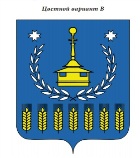 Решение  Совета депутатов муниципального образования «Воткинский район»«Вотка ёрос» муниципал кылдытэтысь депутат КенешО состоянии  законности, правопорядка и общественной  безопасности на территории муниципального образования  «Воткинский район»    в  первом  полугодие 2019 годаПринято Советом депутатов муниципальногообразования «Воткинский район»    «05» сентября 2019 года		В соответствии с Федеральным  законом   от 17.01.1992 года  № 2202-1 «О прокуратуре Российской Федерации», заслушав  информацию о состоянии законности, правопорядка и общественной безопасности на территории муниципального образования «Воткинский район»  в первом  полугодии 2019 года заместителя межмуниципального прокурора - Мурадова Э.Б, руководствуясь Уставом муниципального образования «Воткинский район,	Совет депутатов муниципального образования «Воткинский район» РЕШАЕТ:Информацию о состоянии законности, правопорядка и общественной безопасности на  территории муниципального образования «Воткинский район» в  первом  полугодии 2019 года» принять к сведению (прилагается).Настоящее решение вступает в силу со дня его принятия.Председатель Совета депутатов муниципального образования «Воткинский район»								М.А.Назаровг.Воткинск«05»  сентября 2019 года№ 232Информация о состоянии законности на территории МО «Воткинский район» в 1 полугодии 2019 годаАнализ оперативной обстановки на территории Воткинского района  по итогам 6 месяцев 2019 года свидетельствует о том, что уровень преступности в сравнении с аналогичным периодом прошлого года изменился в сторону роста - 112 преступлений против 111 за 6 месяцев 2018 года. Количество расследованных преступлений увеличилось с 76 до 77,  раскрываемость осталась на уровне аналогичного периода прошлого года. Показатели криминогенной обстановки за 6 месяцев 2019 года в сравнении с аналогичным периодом прошлого года указывают на то, что основным изменениям подвержены такие виды преступлений, как кража, грабежи, хищение имущества путем мошенничества. Рост количества краж имущества произошел за счет квалифицированных краж: из квартир, из гаражей, с банковских счетов, а равно в отношении электронных денежных средств.Одной из причин, послуживших росту преступлений указанной категории, следует отметить излишнюю доверчивость граждан, которые несмотря на всю очевидность обмана осуществляют перевод денежных средств злоумышленнику, отсутствие систем защиты от производства сомнительных операций, а также ослабление профилактической работы со стороны органов полиции. Несмотря на принимаемые правоохранительными органами меры продолжает существовать тенденция к росту числа преступлений, связанных с кражами денежных средств с банковских счетов граждан, в связи с чем проблема остается актуальной.В целях снижения негативной динамики роста количества указанных преступлений, учитывая, что в соответствии с п. 5 ч. 1 ст. 5 Федерального закона от 23.06.2016 № 182-ФЗ «Об основах системы профилактики правонарушений в Российской Федерации» органы местного самоуправления являются субъектами профилактики правонарушений, необходимо распространить среди населения материалы информационного характера.Целесообразно организовать распространение материалов через банковские и почтовые отделения, торговые центры (магазины), школы, детские сады, иные организации и предприятия (преимущественно с большим количеством занятых работников). Кроме того, предлагается организовать размещение информации профилактического характера на оборотной стороне платежных поручений по коммунальным платежам, для чего привлечь к работе управляющие компании, товарищества собственников жилья.Для достижения наибольшей эффективности работу предлагаю организовать работу в указанном направлении через соответствующие структурные подразделения Администрации МО «Воткинский район». Одним из наиболее важных направлений деятельности межрайонной прокуратуры является осуществление надзора за исполнением законодательства в сфере жилищно-коммунального хозяйства. При реализации полномочий в указанном направлении  в 1 полугодии 2019 года межрайонным прокурором особое внимание уделено вопросам обеспечения граждан коммунальными ресурсами. В мае 2019 года в связи с наличием задолженности за потребленный газ ОАО «Камский завод ЖБИ» перед ООО «Газпром межрегионгаз Ижевск» прекращена подача газа в котельную, обеспечивающую жителей п. Новый Воткинского района горячим водоснабжением и отоплением. Проверкой установлено, что причиной образования задолженности является наличие дебиторской задолженности перед ОАО «Камский завод ЖБИ», ненадлежащее ведение претензионно-исковой работы для ее взыскания. В нарушение требований Федерального закона «О водоснабжении и водоотведении» органом местного самоуправления не приняты меры к организации водоснабжения населения в п. Новый Воткинского района, в том числе при невозможности исполнения организациями, осуществляющими горячее водоснабжение, своих обязательств.В связи с выявленными нарушениями в адрес Главы МО «Воткинский район» и генерального директора ОАО «Камский завод ЖБИ» внесены представления об устранении нарушений закона, которые находятся на рассмотрении. Между тем, подача газа в котельную до настоящего времени не возобновлена. Во избежание аналогичных ситуаций предлагаю держать вопросы своевременности расчетов организаций жилищно-коммунального комплекса на особом контроле, своевременно принимать меры к устранению нарушений, активнее использовать меры превентивного характера. В сфере защиты прав субъектов предпринимательской деятельности межрайонной прокуратурой в 1 полугодии 2019 года в деятельности должностных лиц органов муниципального контроля (Управления архитектуры и строительства Администрации МО «Город Воткинск») выявлялись нарушения, связанные с неразмещением в ФГИС «Единый реестр проверок» необходимой информации. В связи с выявленными нарушениями в адрес Главы МО «Воткинский район» внесено представление об устранении нарушений закона, по постановлению прокурора заместитель Главы МО «Воткинский район», курирующий деятельность управления, привлечен к административной ответственности по ч. 1 ст. 19.6.1 КоАП РФ. В истекшем периоде 2019 года межрайонной прокуратурой проведено заседание межведомственной рабочей группы по вопросам защиты прав субъектов предпринимательской деятельности, а также круглый стол с участием представителей органов местного самоуправления и общественных организаций. Следует отметить активное участие представителей Администрации МО «Воткинский район» в указанных мероприятиях, предложениях по организации взаимодействия органов прокуратуры и органов местного самоуправления, в связи с чем необходимо продолжить указанную работу на постоянной основе, рассмотреть вопрос об организации подобных мероприятий на уровне органа местного самоуправления с участием предпринимателей.В январе 2019 года межрайонной прокуратурой проведена проверка исполнения органами местного самоуправления сельских поселений  законодательства в сфере размещения информации о деятельности органов местного самоуправления на официальных сайтах в сети «Интернет».Проверкой выявлены факты неразмещения информации, предусмотренной законодательством об энергосбережении и повышении энергетической эффективности, о защите прав субъектов предпринимательской деятельности. В связи с выявленными нарушениями по постановлениям прокурора главы 12 сельских поселений Воткинского района привлечены к административной ответственности по ч. 2 ст. 13.27 КоАП РФ, в адрес руководителей органов местного самоуправления внесены представления об устранении нарушений закона. Выявленные нарушения устранены. Нарушения порядка и сроков размещения информации на официальных сайтах в сети «Интернет» допускались должностными лицами органов местного самоуправления сельских поселений в 2018 году, в связи с их выявлением принимались аналогичные меры прокурорского реагирования. Анализ результатов проверок показал, что в большинстве случаев причиной допущенных нарушений является несвоевременное отслеживание должностными лицами органов местного самоуправления изменений действующего законодательства, в связи с чем предлагаю организовать работу по информированию органов местного самоуправления сельских поселений о правах и обязанностях, возникающих в связи с изменениями действующего законодательства. При проверках исполнения законодательства о противодействии коррупции в части исполнения муниципальными служащими обязанности по предоставлению сведений о доходах, об имуществе и обязательствах имущественного характера повторно выявляются нарушения при предоставлении сведений о доходах муниципальными служащими Управления финансов Администрации Воткинского района. В нарушение требований законодательства о противодействии коррупции, постановления Администрации МО «Воткинский район» от 19.06.2015 № 1487 муниципальным служащим Управления финансов Администрации МО «Воткинский район» в справке доходах, об имуществе и обязательствах имущественного характера за 2018 год не указаны сведения об имеющемся в собственности здании. По результатам проведенной проверки в адрес начальника Управления финансов Администрации МО «Воткинский район» внесено представление об устранении нарушений закона, которое рассмотрено и удовлетворено.Выявлены нарушения законодательства о приватизации муниципального имущества. Решением Совета депутатов МО «Воткинский район» от 15.12.2016 № 21 утвержден прогнозный план приватизации муниципального имущества, находящегося в собственности МО «Воткинский район», на 2017 – 2019 годы (далее – прогнозный план приватизации). Установлено, что в прогнозный план приватизации включены нежилые здания, расположенные по адресам: Воткинский район, д. Большая Кивара, пер. Больничный, д. 2 и Воткинский район, д. Липовка, ул. Верхняя, д. 24. В нарушение требований Федерального закона от 21.12.2001 № 178-ФЗ «О приватизации государственного и муниципального имущества» земельные участки, расположенные под указанными зданиями, в прогнозный план приватизации не включены. Аналогичные нарушения выявлены относительно здания, расположенного в с. Светлое, пер. Октябрьский, д. 3, а также других зданий, включенных в прогнозный план приватизации.Постановлением Главы МО «Воткинский район» от 02.06.2017 № 950 утверждены условия приватизации нежилого здания и земельного участка, расположенных по адресу: Воткинский район, д. Большая Кивара, пер. Больничный, д. 2. Указанное нежилое здание является амбулаторией, видом разрешенного использования земельного участка, на котором расположено здание, является эксплуатация и обслуживание здания больницы и относится к объектам социально-культурного назначения.При утверждении условий приватизации указанного нежилого здания не установлен срок, в течение которого приобретатель обязан сохранить целевое назначение данного объекта.Аналогичные нарушения выявлены при утверждении условий приватизации нежилого здания и земельного участка, расположенных по адресу: Воткинский район, д. Липовка, ул. Верхняя, д. 24.В информационном сообщении о продаже муниципального имущества, утвержденном постановлением Главы МО «Воткинский район» от 21.06.2018 № 696, не указан срок внесения задатка, от перечисления которого зависит допуск претендента к участию в аукционе. Кроме того, в нарушение требований ч. 1 и ч. 2 ст. 5, ч. 3 ст. 15 Закона № 178-ФЗ указанное информационное сообщение не ограничивает участие в аукционе юридических лиц, местом регистрации которых является государство или территория, включенные в утверждаемый Министерством финансов Российской Федерации перечень государств и территорий, предоставляющих льготный налоговый режим налогообложения и (или) не предусматривающих раскрытия и предоставления информации при проведении финансовых операций (офшорные зоны), и которые не осуществляют раскрытие и предоставление информации о своих выгодоприобретателях, бенефициарных владельцах и контролирующих лицах в порядке, установленном Правительством Российской Федерации.Аналогичные нарушения выявлены при утверждении информационного сообщения о продаже легкового автомобиля УАЗ-220694-06, .в. (постановление Главы МО «Воткинский район» от 20.06.2018 № 689) и легкового автомобиля ВАЗ 21074, .в. (постановление Главы МО «Воткинский район» от 15.06.2018 № 662).В сфере рассмотрения обращений граждан и юридических лиц за 6 месяцев 2019 года межрайонной прокуратурой выявлялись нарушения в деятельности должностных лиц Администрации МО «Воткинский район», касающиеся нарушения сроков рассмотрения обращений, их необоснованного продления, предоставления ответа не по всем доводам, указанным в заявлении.В целях устранения нарушений Федерального закона от 02.05.2006 № 59-ФЗ «О порядке рассмотрения обращений граждан Российской Федерации» межрайонной прокуратурой в адрес главы МО «Воткинский район» внесено 1 представление, 1 должностное лицо привлечено к дисциплинарной ответственности, 2 должностных лица Администрации МО «Воткинский район» привлечены к административной ответственности по ст. 5.59 КоАП РФ.Причинами названных нарушений явилось отсутствие надлежащего контроля вышестоящими должностными лицами Администрации МО «Воткинский район» за рассмотрением обращений граждан и юридических лиц подчиненными сотрудниками.Анализ поступающих в органы прокуратуры и органы местного самоуправления обращений в сфере профилактики преступлений и правонарушений, в том числе в семейно-бытовой сфере показал, что основной причиной нарушения прав граждан на благоприятные жилищные условия является злоупотребление алкогольными напитками, а также использование жилого помещения не по назначению.Вопросы активизации работы по профилактике правонарушений и преступлений в жилищно-бытовой сфере на системной основе обсуждаются на заседаниях рабочей группы при Воткинском межрайонном прокуроре по вопросам профилактики антиобщественного поведения в жилищно-бытовой сфере.При этом Администрации МО «Воткинский район» следует обратить особое внимание на реализацию Федерального закона от 23.06.2016 № 182-ФЗ «Об основах системы профилактики правонарушений в Российской Федерации».При изучении муниципальной программы «Профилактика правонарушений» в муниципальном образовании «Воткинский район» на 2015-2020 годы» установлено, что такие формы профилактического воздействия как помощь лицам, пострадавшим от правонарушений или подверженным риску стать таковыми; социальная адаптация, в части лиц, занимающихся бродяжничеством и попрошайничеством, лиц без определенного места жительства, муниципальным образованием «Город Воткинск», не используются в профилактической работе.Кроме того, в целях профилактики правонарушений в жилищно-бытовой сфере административной комиссии МО «Воткинский район» необходимо систематически проводить рейдовые мероприятия по выявлению фактов продажи на территории МО «Воткинский район» алкогольной продукции в ночное время.За истекший период 2019 года в МБОУ «Болгуринская средняя общеобразовательная школа» выявлены нарушения в сфере антитеррористической защищенности. По результатам проверки внесено представление об устранении нарушений закона, которое рассмотрено, нарушения закона устранены, 1 должностное лицо привлечено к дисциплинарной ответственности.При проверке в конце 2018 года соответствия образовательных организаций требованиям антитеррористической защищенности установлено, что 18 организаций не соответствуют в полной мере требованиям пожарной безопасности и антитеррористической защищенности. По результатам проверки в адрес Главы МО «Воткинский район» внесено представление об устранении нарушений законодательства, которые рассмотрены. Вместе с тем, контрольные проверки, проведенные в 1 полугодии 2019 года, показали, что нарушения пожарной безопасности допускаются повторно.Так, выявлены аналогичные нарушения в МБУ ДО «Детская школа искусств п. Новый», в Кельчинской ООШ, в Пихтовская СОШ, в Июльской СОШ, что свидетельствует о ненадлежащем контроле со стороны управления образования Администрации МО «Воткинский район» за устранением нарушений.С положительной стороны стоит отметить работу, проводимую комиссией по вопросам соблюдения трудовых прав и легализации доходов участников рынка труда в МО «Воткинский район» в сфере выявления «серых» схем оплаты труда.Так, межрайонной прокуратурой в мае 2019 года проведена проверка по информации, поступившей из комиссии, о работе у индивидуального предпринимателя Васильева Ю.П. работников без оформления трудового договора.В ходе проверки информация Администрации МО «Воткинский район» нашла свое подтверждение, в связи с выявленными нарушениями ИП Васильеву Ю.П. внесено представление об устранении нарушений закона и возбуждено дело об административном правонарушении по ч. 4 ст. 5.27 КоАП РФ.Таким образом, считаю необходимым продолжить работу по взаимодействию Администрации МО «Воткинский район» и межрайонной прокуратуры в указанном направлении.В первом полугодии 2019 года межрайонной прокуратурой выявлены многочисленные нарушения при предоставлении муниципальных услуг в сфере градостроительства Администрацией МО «Воткинский район», в связи с чем Главе МО «Воткинский район» внесено представление об устранении нарушений закона, которое находится на рассмотрении. Учитывая изложенное, должностным лицам Администрации МО «Воткинский район» следует обратить внимание на соблюдение сроков предоставления муниципальных услуг и требований административных регламентов, регулирующих порядок их предоставления.Проблемным остается вопрос ликвидации несанкционированных свалок, расположенных на территории Воткинского района, а также приведение в соответствие контейнерных площадок для размещения мусоросборных контейнеров. По факту выявления несанкционированных свалок Воткинским межрайонным прокурором Главам сельских поселений, входящих в состав МО «Воткинский район», в первом полугодии 2019 года внесены представления, по результатам рассмотрения которых приняты меры по их ликвидации.